NO. 13398705FORAGE STRETCHERFOR BEEF CATTLE ON PASTURE.Guaranteed AnalysisIngredientsROUGHAGE PRODUCTS, PROCESSED GRAIN BY-PRODUCTS, PLANT PROTEIN PRODUCTS, MOLASSES PRODUCTS AND SALT.Feeding DirectionsFeed to beef cattle in confinement with 1% body weight provided in forages. Always provide plenty of clean fresh water for drinking.Manufactured By:Hi-Pro Feeds LLCHome OfficeP.O. Box 519Friona, Texas 7903550 lbs (22.6 Kg)13398705 03/22Crude Protein (Min.)10.0%Crude Fat (Min.)1.6%Crude Fiber (Max.)27.5%Phosphorus (Min.)0.4%Salt (Min.)0.8%Salt (Max.)1.3%Potassium (Min.)0.8%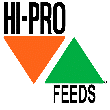 